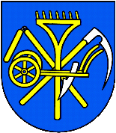 Referendum 2023 - Výsledky - GalovanyReferendum je neplatnéPozrite si priebežné a finálne výsledky referenda.Výsledky vo vašej obci/mesteSčítaných je 100 % hlasovÚčasť v referende39,92 %Aby mohlo byť referendum platné, musí sa ho zúčastniť viac ako 50 % oprávnených voličov.Podiel hlasov zúčastnených voličov97,03 %ÁNO1,98 %NIE0,99 %NEPLATNÉViac výsledkovPočet voličov zapísaných v zoznamoch voličov253Počet voličov, ktorí sa zúčastnili na hlasovaní101Počet hlasov "ÁNO"98Počet hlasov "NIE"2